WATERLOO WEST HIGH SCHOOL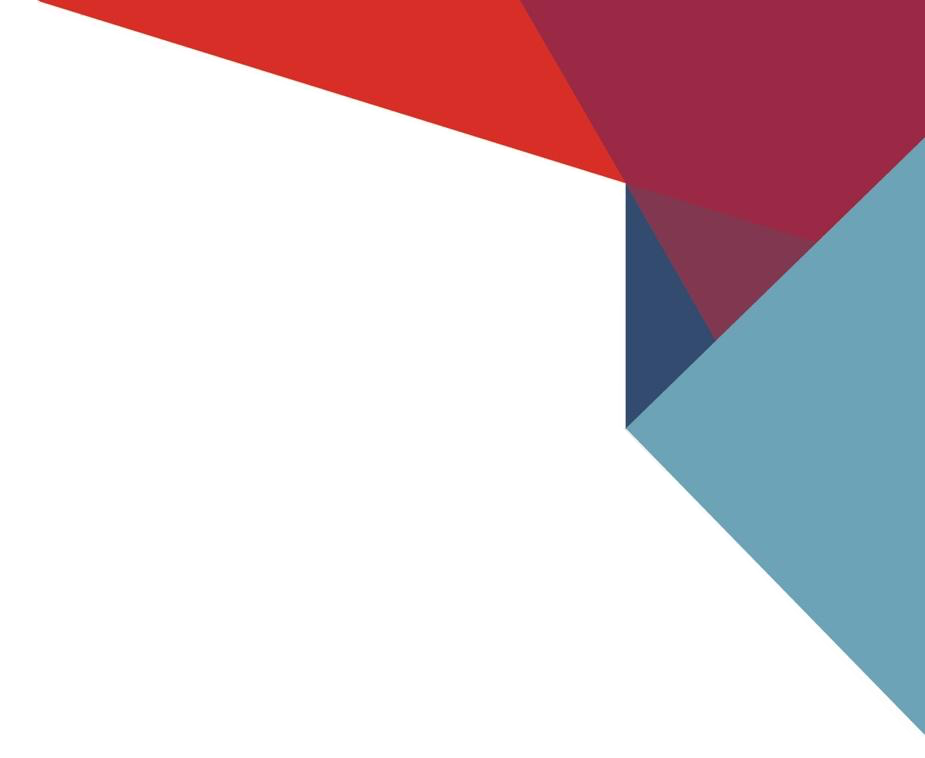 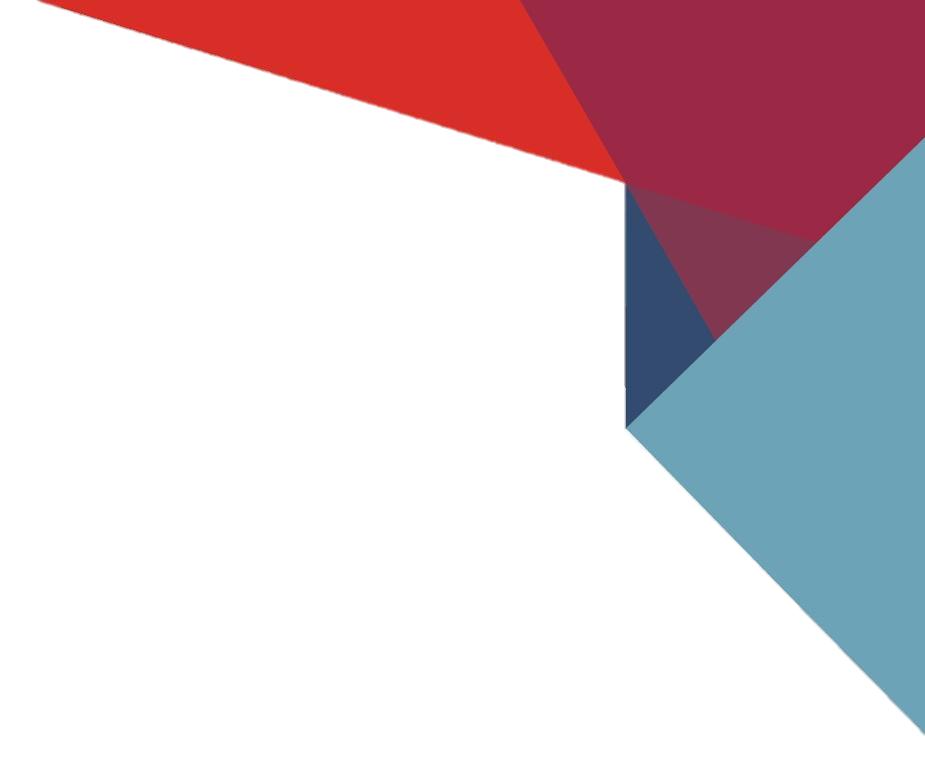 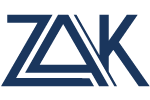 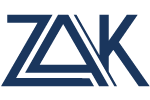 